TÝDENNÍ PLÁN POUTNÍKŮ 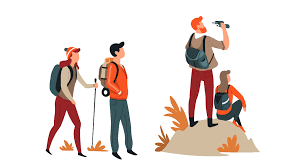 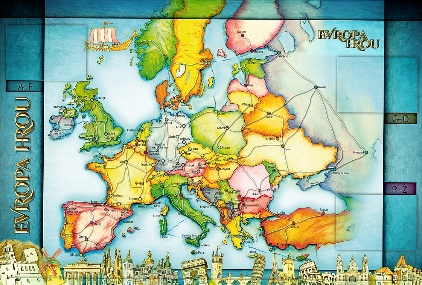       TŘÍDY 5. AMilí Poutníci a milí rodiče, tento týdenní  plán nám vydrží na dva týdny. Od středy 27. 10. si děti (možná i vy rodiče) užijí (užijete) podzimní prázdniny. Přeji všem, aby se vydařily a my si o nich mohli v pondělí vyprávět. K tomu poslouží malý úkol: Doplním si Deník na straně 25, ke každému dni prázdnin napíši jednu rozvitou větu o tom, co jsem ten den dělal a do prázdného okénka nakreslím obrázek z podzimních prázdnin. Nezapomeňte si ze soboty na neděli přesunout hodinky o hodinu zpět. Zčíná nám zimní čas. 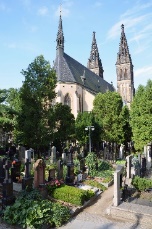 V dalším týdnu se Poutníci připraví na výstupní opakovací testy z ČJ, M a malý testík ze SV. V úterý 2. 11. si připomeneme Dušičky, vypravíme se na Vyšehradský hřbitov a Slavín, něco si o tomto významném místě řekneme a zapálíme svíčku na hrobě vybrané známé osobnosti. Odcházet budeme po 2. vyučovací hodině, vrátíme se kolem 13:00 hodiny ke škole. Do školy učivo na Čj, M, svačinu, pití, penál, doklad na cestování, roušku, nějaké drobné kapesné a Deník. Přejeme krásný barevný podzim.  Lucka, Alice a Věrka                                     9. a 10. TÝDENOD 25. 10. DO 5. 11. 2021CO MĚ tento týden ČEKÁ MÉ POVINNOSTI A DOPORUČENÍ JAK SE HODNOTÍM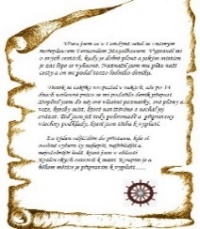 ČESKÝ JAZYKČTENÍTVOŘIVÉ PSANÍRozpoznám způsoby tvoření slov.Na základě znalosti o stavbě slova píši správně zdvojené souhlásky a skupiny: bě/bje, pě, vě/vje, mě/mně. Píši výstupní test na znalost stavby slova (kořen, předpona, přípona, slova příbuzná, ….)Uč. 12 – 15,16 – 20 PS 18 – 23.Opakuji si řady vyjmenovaných slov. Procvičuji si na výukových webovách stránkách.Připravuji se na výstupní test (probrané a opakované učivo). Test ve středu 3. 11.Čtu si během podzimních prázdnin svou knihu.Píši si během prázdnin věty do Deníku – doplním si Deník.ČESKÝ JAZYKČTENÍTVOŘIVÉ PSANÍRozpoznám způsoby tvoření slov.Na základě znalosti o stavbě slova píši správně zdvojené souhlásky a skupiny: bě/bje, pě, vě/vje, mě/mně. Píši výstupní test na znalost stavby slova (kořen, předpona, přípona, slova příbuzná, ….)Uč. 12 – 15,16 – 20 PS 18 – 23.Opakuji si řady vyjmenovaných slov. Procvičuji si na výukových webovách stránkách.Připravuji se na výstupní test (probrané a opakované učivo). Test ve středu 3. 11.Čtu si během podzimních prázdnin svou knihu.Píši si během prázdnin věty do Deníku – doplním si Deník.ČESKÝ JAZYKČTENÍTVOŘIVÉ PSANÍRozpoznám způsoby tvoření slov.Na základě znalosti o stavbě slova píši správně zdvojené souhlásky a skupiny: bě/bje, pě, vě/vje, mě/mně. Píši výstupní test na znalost stavby slova (kořen, předpona, přípona, slova příbuzná, ….)Uč. 12 – 15,16 – 20 PS 18 – 23.Opakuji si řady vyjmenovaných slov. Procvičuji si na výukových webovách stránkách.Připravuji se na výstupní test (probrané a opakované učivo). Test ve středu 3. 11.Čtu si během podzimních prázdnin svou knihu.Píši si během prázdnin věty do Deníku – doplním si Deník.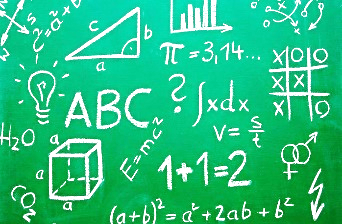 MATEMATIKAINFORMATIKAŘeším slovní úlohy. Pracuji se zlomky. Opakuji zápis a čtení římských číslic. Rýsuji kolmice, rovnoběžky, úsečky,…Píši výstupní test na zopakované učivo. Uč. 11,14,15, 87, 88.Představuji svou vytvořenou prezentaci z PV. Reaguji na zprávy v e-mailu. Přihlásím se na GoogleClassroom. Pracuji výukových web. stránkách – www.umímeto.org,www.skolasnadhledem.cz,...Připravuji se na výstupní test (probrané a opakované učivo). Test v pátek  5. 11.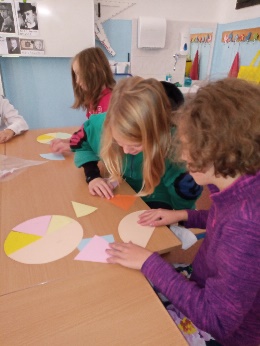 MATEMATIKAINFORMATIKAŘeším slovní úlohy. Pracuji se zlomky. Opakuji zápis a čtení římských číslic. Rýsuji kolmice, rovnoběžky, úsečky,…Píši výstupní test na zopakované učivo. Uč. 11,14,15, 87, 88.Představuji svou vytvořenou prezentaci z PV. Reaguji na zprávy v e-mailu. Přihlásím se na GoogleClassroom. Pracuji výukových web. stránkách – www.umímeto.org,www.skolasnadhledem.cz,...Připravuji se na výstupní test (probrané a opakované učivo). Test v pátek  5. 11.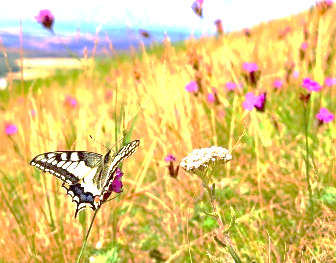 PŘÍRODNÍ VĚDYPrezentuji práci na vybranou bylinu a živočicha. Dělám si zápis z prezentace spolužáka.Prezentace probíhá průběžně, po poslední prezentaci si napíšeme výstupní test na poznávání prezentovaných bylin a živočichů.PŘÍRODNÍ VĚDYPrezentuji práci na vybranou bylinu a živočicha. Dělám si zápis z prezentace spolužáka.Prezentace probíhá průběžně, po poslední prezentaci si napíšeme výstupní test na poznávání prezentovaných bylin a živočichů.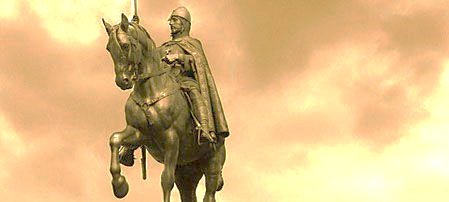 SPOLEČENSKÉ        VĚDYOrientuji se na mapě Evropyza pomoci legendy a směrové růžice.Vyhledávám jednotlivá místa na mapě Evropy, určuji směr.Uč. 43 – 45. PS 45Testík – vznik ČeskoslovenskaKrátký testík na připomenutí si období vzniku Československa si napíšemeve čtvrtek 4. 11.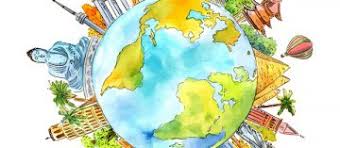 VÝCHOVYVV – dokresluji portrét, podzimní barvyPČ – péče o třídní květinyTV – využívám tělocvičné nářadí, vybíjenáHV – hraji na kazoo, zpívám, rytmicky doprovázím zpěvOSV – seznamuji se s pravidly hry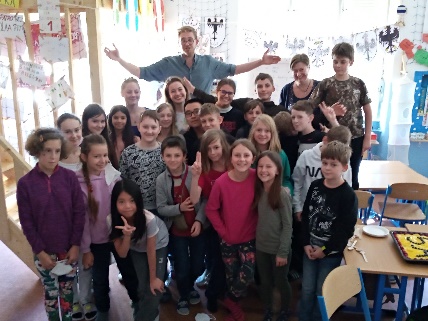 